          Обучающиеся МБОУ Висловская СОШ приняли активное участие в Акции  «НовогодниеОкна».  Акция проводилась в формате онлайн-флешмоба, представляющего собой оформление окон квартир, домов, школ с использованием рисунков, картинок, надписей, новогодних украшений,  связанных с празднованием Нового года, и последующим размещением фотографий оформленных окон в социальных сетях.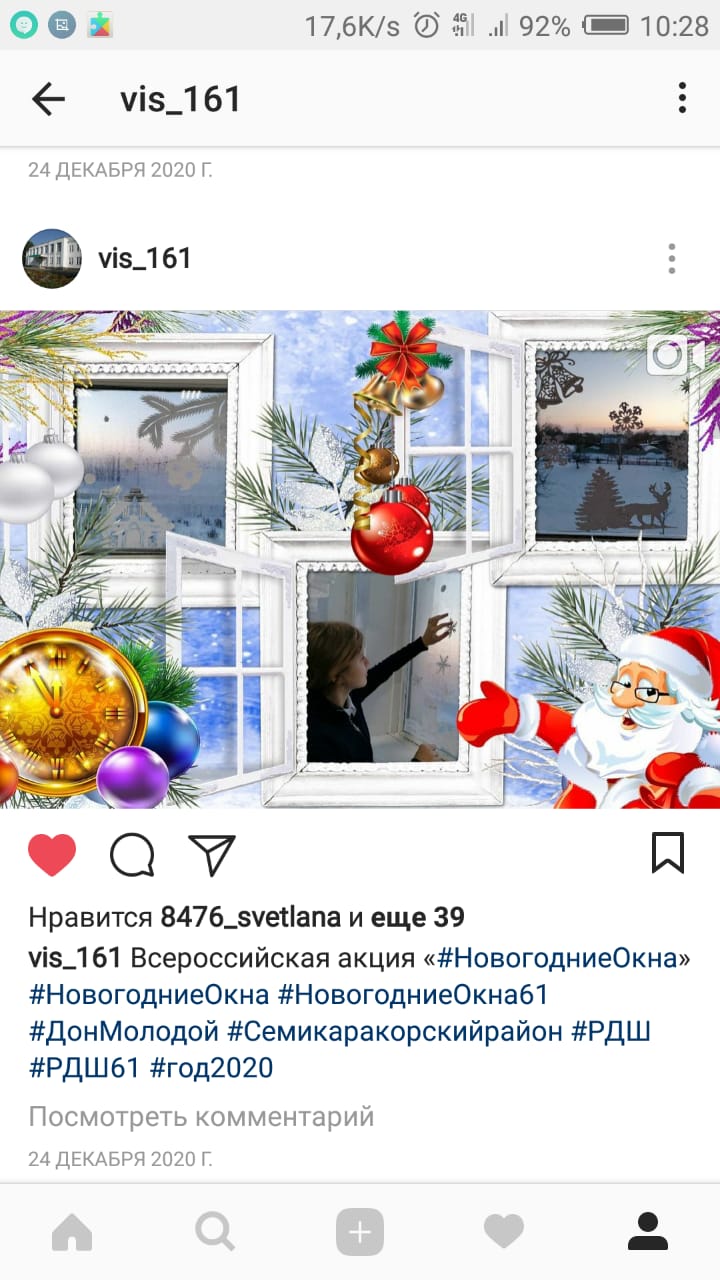 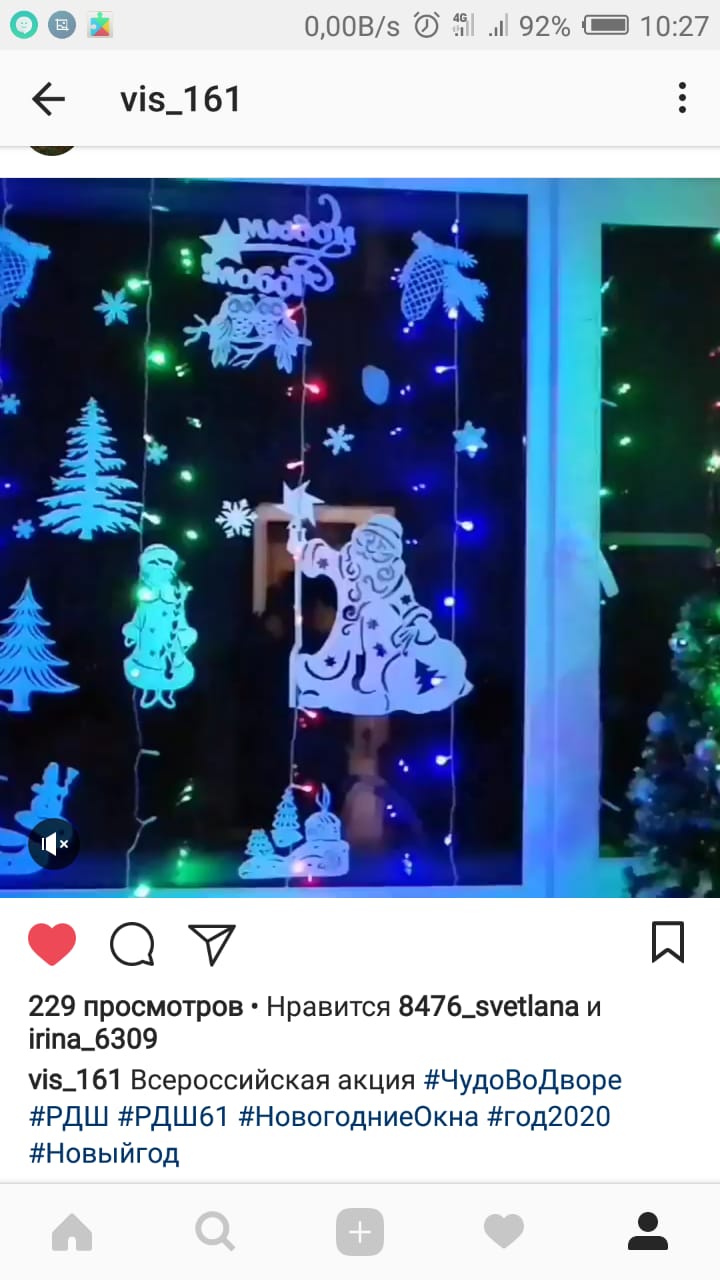 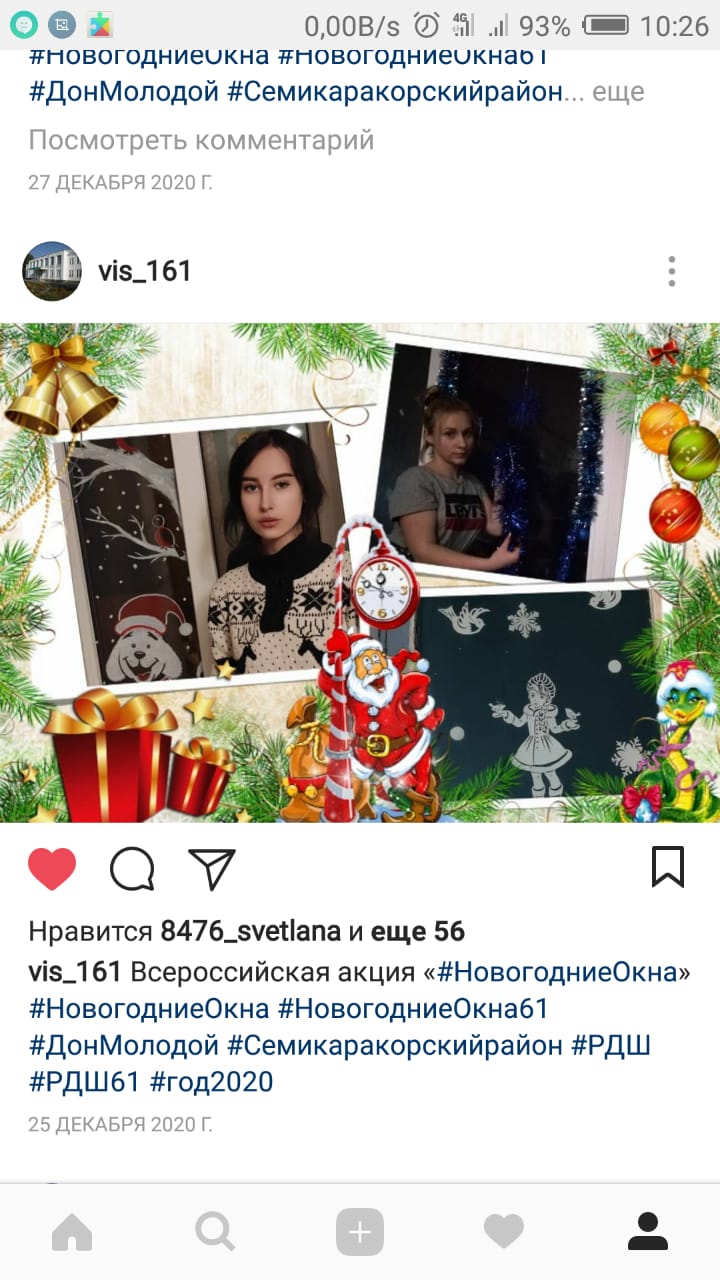 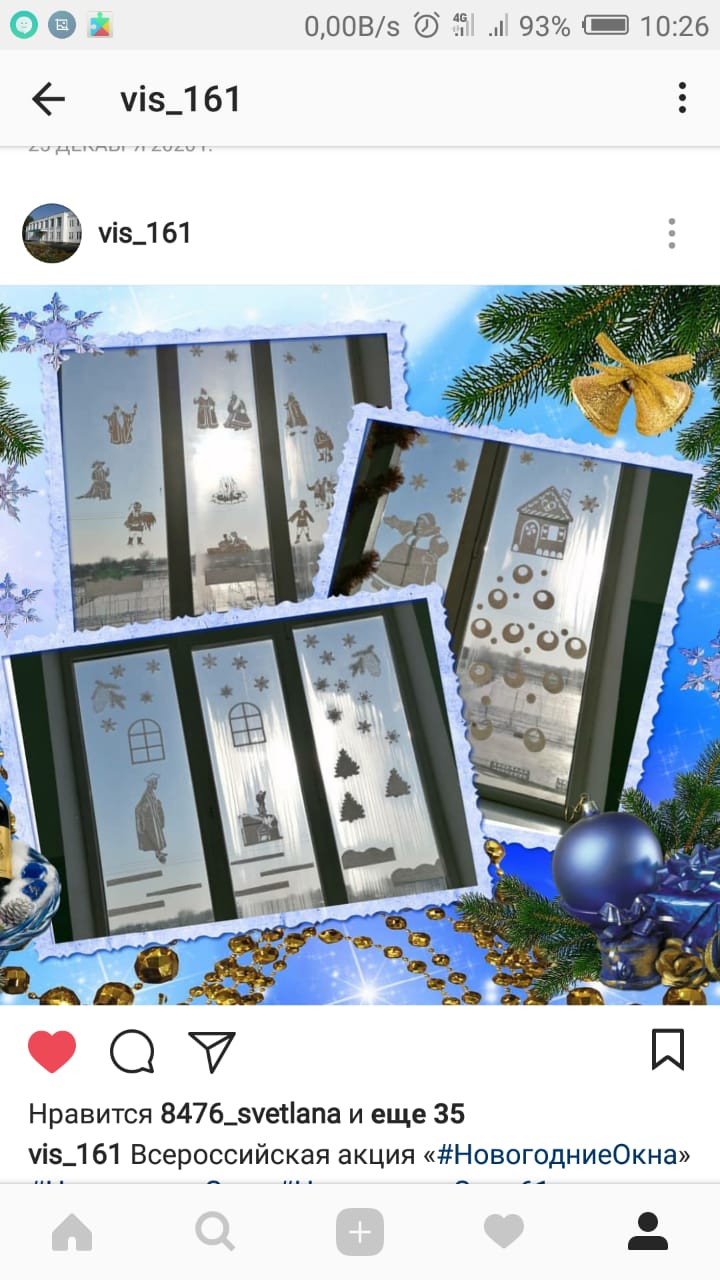 